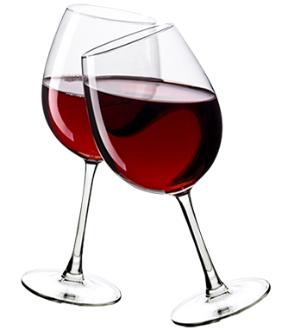 <Company Name>
2450 Courage St, STE 108
Brownsville, TX 78521
+1 (956) 750 -8000
username@domain.comBAR PRICE LIST TEMPLATENameOriginPackagingPriceDon Jukio 1942USABottle (700ml)$11,600.00Johnnie Walker BlackUSABottle (1 liter)$1,199.002019 Dune Grls de Gris RoseFranceBottle (750ml)$477.792018 Paul Jaboulet Aine Cotes de Rhone ParalleleFranceBottle (750ml)$449.382018 Le TriporteurFranceBottle (750ml)$426.95Buttercream ChardonnayUSABottle (750ml)$398.89Radius Cabernet SauvignonUSABottle (750ml)$398.89Cloud Break Wines Barrel Fermented ChardonnayUSABottle (750ml)$348.912019 Chateau Rose Sainte - CroixFranceBottle (750ml)$332.92Flor de Raim Brut CavaSpainBottle (750ml)$309.60Bodegas Nodus "Chaval" BonaSpainBottle (750ml)$306.792015 Red Diamond Winery ChardonnayUSABottle (750ml)$299.42Canti Millesimato ProseccoItalyBottle (200ml)$225.75Nightshade "Hackiarta" Huckleberry MargaritaMexicoBottle (750ml)$149.46